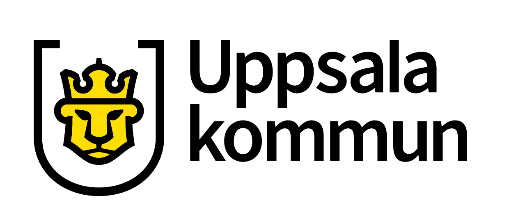 Uppsala yrkesgymnasiumPlan mot diskriminering och kränkande behandling2019/2020    Antagen Ht 2019 Gäller till Ht 2020  Syfte och innehållAlla elever på Uppsala yrkesgymnasium har rätt att utvecklas, lära i en trygg miljö och bemötas med respekt. Skolan inom Utbildningsförvaltningen ska vara fri från diskriminering, trakasserier och kränkande behandling. Syftet med planen mot diskriminering och kränkande behandling är att skydda barn och elever mot kränkningar av deras värdighet. Planens funktion är att förebygga och förhindra att kränkningar förekommer genom att beskriva konkreta åtgärder och ha tydliga rutiner. Planen är en dokumentation av det arbete som bedrivs löpande samt utgångspunkt för uppföljning, utvärdering och utveckling. Planen ska fungera som ett verktyg att använda sig av då diskriminering, trakasserier eller kränkande behandling uppstår i verksamheten genom att beskriva vilken arbetsgång som ska följas i sådana situationer, hur utredningar och åtgärder ska dokumenteras och hur de ska följas upp. En ny plan ska upprättas varje år. Eleverna och personalen på skolan ska medverka i arbetet med planen. Planen läggs ut på Uppsala yrkesgymnasiums hemsida och på Its Learning. Ansvar och kontaktinformationAnsvarig för planen är enhetsrektor. Planen gäller på både Uppsala yrkesgymnasium Jälla och Uppsala yrkesgymnasium Ekeby. Planen gäller från augusti 2019 – augusti 2020.Enhetsrektor Uppsala yrkesgymnasiumTommy PerssonTel: 018-727 23 23Mail: tommy.persson@uppsala.seProgramrektor Restaurang och livsmedel, Lärling, Hotell och turism, IMRL och IMHT Mattias Landén Mail: mattias.landen@uppsala.seTel: 018 727 27 83Programrektor SPRINT Lena Sahlin Mail: lena.sahlin@uppsala.seTel: 018-727 96 40Programrektor Naturbruk, IM Naturbruk och IA Anna-Karin OterhalsMail: anna-karin.oterhals@uppsala.seTel: 018 727 96 38Programrektor Fordon, IM FordonMax Michael (tf)Mail: max.michael@skola.uppsala.seTel: 072 582 04 20Programrektor Bygg och anläggning, IMBA, El och energi och Ventilation och fastighetStefan Bergström (tf)Mail: stefan.bergstrom@uppsala.seTel: 073 095 69 45   			                   BegreppDiskriminering   Diskriminering innebär att ett barn eller en elev missgynnas, direkt eller indirekt, av skäl som har samband med någon av diskrimineringsgrunderna kön, könsöverskridande identitet eller uttryck, etnisk tillhörighet, religion eller trosuppfattning, funktionshinder, sexuell läggning eller ålder. Eftersom diskrimineringen handlar om missgynnande förutsätter det någon form av makt hos den som utför diskrimineringen. I verksamheterna är det huvudmannen eller personalen som kan göra sig skyldig till diskriminering. Barn eller elever kan inte diskriminera varandra i juridisk bemärkelse.  Trakasserier   Trakasserier är ett uppträdande som kränker någons värdighet och som har samband med någon av diskrimineringsgrunderna kön, könsöverskridande identitet eller uttryck, etnisk tillhörighet, religion eller annan trosuppfattning, funktionshinder, sexuell läggning eller ålder. Om någon ur personalen utsätter ett barn eller en elev för trakasserier benämns det som diskriminering.  Kränkande behandling   Kränkande behandling är ett uppträdande som, utan att vara diskriminering enligt diskrimineringslagen, kränker barns eller elevers värdighet. Trakasserier och kränkande behandling kan utföras av en eller flera personer och riktas mot en eller flera personer. De kan vara synliga och handfasta likväl som dolda och subtila. De kan utföras inte bara direkt i verksamheten utan även via exempelvis telefon och internet. Trakasserier och kränkande behandling kan t.ex. uttryckas genom nedsättande tilltal, ryktesspridning, förlöjliganden eller fysiskt våld. Kränkande behandling kan äga rum vid enstaka tillfällen eller vara systematiska och återkommande.  Mobbning   Kränkande behandling upprepande gånger klassas som mobbning. I en rapport från Skolverket (Utvärdering av metoder mot mobbning, rapport nr 353, 2002) definieras mobbning som en upprepad negativ handling som inbegriper att någon eller några medvetet eller omedvetet tillfogar eller försöker tillfoga dig skada eller obehag. Mobbning handlar ofta om en ojämn maktbalans mot en eller flera personer som har svårt att försvara sig. Mobbning är inte engångsföreteelser eller konflikter, utan en systematisk kräkning av en person eller flera. Det är viktigt att inte mobbning likställs med en konflikt. Förenklat kan man säga att en konflikt är ett tillstånd mellan personer med ett jämställt maktförhållande. De handlar inte om kränkningar utan om en kollision mellan intressen, värderingar, handlingar eller målsättningar. En konflikt kan också orsakas av missförstånd. Olika typer av mobbning• Psykisk mobbning: utfrysning och ignorering (så kallad passiv mobbing) och subtila metoder som miner, gester, ignorering, undvikande, suckar och blickar.  • Verbal mobbning: glåpord, skvaller, rykten, förtal och överdrifter. • Fysisk mobbning: tafsningar, slag, sparkar, knuffar, sabotage och förföljelse. E-mobbning är också mobbning men sker via nätet eller mobilen. Detta är ingen egen form av mobbning utan rör sig om en ny kanal för mobbningen via digitala medier (till exempel sms, bilder och rykten på nätet eller kommentarer på sociala nätverk).  Definitionerna är hämtade från Skolverkets allmänna råd "Arbetet mot diskriminering och kränkande behandling samt Skolverkets rapport Utvärdering av metoder mot mobbing, rapport nr 353, 2002."  2.5 Skollagen (SFS 2010:800)   Lagar och styrdokumentMer information hittas i Diskrimineringslagen, Skollagen, Skolverkets allmänna råd samt DO:s lika rättigheter i skolan.De sju diskrimineringsgrundernaKönLagen definierar kön som att någon är kvinna eller man. Förbudet mot könsdiskriminering omfattar också personer som planerar att ändra eller har ändrat sin könstillhörighet. Det finns även andra perspektiv på kön och identitet som skyddas under diskrimineringsgrunden könsidentitet och könsuttryck.Etnisk tillhörighetMed etnisk tillhörighet menas en individs nationella och etniska ursprung, hudfärg eller annat liknande förhållande. Nationellt ursprung betyder att personer har samma nationstillhörighet - som till exempel finländare, polacker eller svenskar. Etniskt ursprung innebär att personer har ett relativt enhetligt kulturmönster. Som exempel kan nämnas att en person tillhör någon av de nationella minoriteterna såsom samer och romer.Religion eller annan trosuppfattningMed religion avses religiösa åskådningar som exempelvis hinduism, judendom, kristendom och islam. Annan trosuppfattning innefattar sådana övertygelser som har sin grund i eller samband med en religiös åskådning, till exempel buddism, ateism och agnosticism. Politiska åskådningar och etiska eller filosofiska värderingar som inte har samband med religion omfattas inte av diskrimineringslagens skydd.FunktionsnedsättningMed funktionsnedsättning menas varaktiga fysiska, psykiska eller begåvningsmässiga begränsningar av en persons funktionsförmåga som till följd av en skada eller en sjukdom fanns vid födseln, har uppstått därefter eller kan förväntas uppstå. Tillfälliga begränsningar av en persons funktionsförmåga är inte en funktionsnedsättning i diskrimineringslagens mening. Funktionsnedsättning innebär en nedsättning av fysisk, psykisk eller intellektuell funktionsförmåga. Det är alltså något som en person har, inte något som en person är. En funktionsnedsättning kan märkas mer eller mindre i olika situationer som till exempel allergier, dyslexi, hörsel och synskador med mera.Sexuell läggningLagen definierar sexuell läggning som homosexuell, heterosexuell och bisexuell läggning. Skolan har ett ansvar att förmedla samhällets gemensamma värdegrund till sina elever. Det inkluderar arbetet mot homofobi och rätten till lika behandling oavsett sexuell läggning.ÅlderMed ålder menas uppnådd levnadslängd. Ingen får diskrimineras på grund av ålder. Skyddet mot åldersdiskriminering omfattar alla barn, unga och gamla.Könsöverskridande identitet eller uttryck                                                                       Med könsöverskridande identitet eller uttryck avses att någon inte definierar sig som kvinna eller man eller genom sin klädsel eller på annat sätt ger uttryck för att tillhöra ett annat kön. Begreppet omfattar dels en persons mentala eller självupplevda könsbild, dels hur någon uttrycker det som kan kallas personens sociala kön, till exempel genom kläder, kroppsspråk, smink eller frisyr. Diskrimineringsgrunden avser vad som ofta brukar kallas transpersoner. Transpersoner är ett paraplybegrepp för människor som bryter mot samhällets normer för könsidentitet och könsuttryck. Även en person som identifierar sig som transsexuell men inte tänker ändra sin könstillhörighet omfattas av denna grund och därmed av skyddet mot diskriminering. Diskrimineringslagens förbud mot diskriminering gäller för personer med könsöverskridande identitet eller uttryck. Ofta använder Diskrimineringsombudsmannen (DO) istället begreppen könsidentitet eller könsuttryck. Det beror på att DO anser att lagens begrepp "könsöverskridande" riskerar att befästa en bild av vissa personer som avvikare i ett samhälle där det finns starka normer och föreställningar om kön.Implementering av planenTillgänglighetPlanen ska finnas tillgänglig på Its learning, hemsidan och i klassrum, personalrum och allmänna utrymmen på båda enheterna (Ekeby och Jälla).PersonalDet dagliga arbetet på Uppsala yrkesgymnasium ska genomsyras av ett inkluderande och icke-diskriminerande förhållningssätt. Olikheter ska uppmuntras och alla elever ska ges utrymme att vara den de är och på sätt utvecklas till sin fulla potential. Regelbundet under skolåret informerar skolledningen arbetslagen om uppdateringar kring skolans plan mot diskriminering och kränkande behandling. EleverPlanen mot diskriminering och kränkande behandling gås igenom av samtliga mentorer för respektive klass där huvudfokus ska läggas på grundläggande förklaring av diskrimineringsgrunderna, skolans nolltolerans mot kränkningar, trakasserier och mobbning samt att varje enskilt fall av kränkningar på respektive enhet anmäls till skolledningen för vidare utredning.VårdnadshavareVårdnadshavare får tillgång till planen via Its learning och Uppsala yrkesgymnasiums hemsida. Utvärdering av föregående årsplanUtkast till denna plan har tagits fram av elevhälsosamordnare på Uppsala yrkesgymnasium. Utkastet har sedan diskuterats i ledningsgruppen och elevhälsoteamen innan den slutgiltiga planen spikats. Undersökning av riskerSyftet med undersökningen är att upptäcka om det förekommer diskriminering, repressalier, trakasserier och kränkande behandling samt eventuella risker för diskriminering, repressalier, trakasserier och kränkande behandling och andra hinder för enskildas lika rättigheter och möjligheter i verksamheten. De problem- och riskområden som identifieras i verksamheten ligger till grund för planeringen av de åtgärder som ska genomföras. Undersökningen omfattar såväl förekomsten av diskriminering, repressalier, trakasserier och kränkande behandling som en översyn av den egna organisationen på såväl individ-, grupp- och verksamhetsnivå. Uppsala yrkesgymnasium har fortsatt att använda en trivselenkät för att få en överblick över problematiken. Det är fortsatt så att en klar majoritet trivs i skolan och med sin klass och sina lärare. Dock så, likt förra året, visar undersökningen att det finns ett behov av att öka kunskapen kring vad en kränkning faktiskt innebär och vilka som är våra diskrimineringsgrunder. Det finns också en ökad mängd elever som uttrycker att Fordonskorridoren på Jälla är en otrygg plats, där behöver vi i första hand öka vuxennärvaron. Samarbetet med Fredens Hus pågår på de program som haft mest incidenter med kränkningar i förhoppning att det på sikt kommer att skapa ett bättre klimat bland våra elever. Kortsiktigt behöver varje kränkning att tas på allvar och anmälas till programrektor enligt flödesschemat (bilaga 4).Analys av orsakerPå Uppsala yrkesgymnasium tolkas resultaten om att eleverna kan betydligt mindre om diskrimineringsgrunderna än förväntat som både en brist i undervisningen på tidigare skolor samt en brist hos oss på att förmedla de grundläggande kunskaperna som respektive elev behöver i området. Vidare så har det också givetvis att göra med att personalen upplever att även de behöver mer kunskap. De kunskapsbrister som finns kring diskrimineringsgrunderna gör att elever, men även personal, får det svårare att bedöma om hen blivit utsatt för en kränkning – det minskar också möjligheterna att upptäcka kränkningsärenden. Risken är således att färre ärenden upptäcks och anmäls och, i värsta fall, kan det uppstå situationer där ord och handlingar som egentligen ska bedömas som diskriminerande eller kränkningar, normaliseras. Det här är något Uppsala yrkesgymnasium fortsatt vill, och behöver, förbättra.En av förklaringarna till oroligheterna i fordonskorridoren är att det knappt finns något lärarrum där, bristen på vuxna är därför påtaglig. Elever från Nybygget rör sig också här eftersom det finns brist på uppehållsutrymmen i Nybygget. Det här är något som behöver diskuteras och förbättras, även om det kan bli svårt då det råder platsbrist. ÅtgärderMånadstemanVarje månad på Uppsala yrkesgymnasium har ett specifikt tema knutet till sig där mentorer och likabehandlingsgrupperna har olika uppgifter knutna till temat. Allt för att eleverna ska få större insikt i respektive ämne. Temana är: studieteknik, likabehandling, självkänsla, sömn och stresshantering, kärlek och relationer, alkohol – droger – tobak, sex och samtycke samt psykisk hälsa.Likabehandlingsgrupperna tar fram material för respektive tema som mentorerna kan använda sig av under mentorstiden och som sätts upp runtom på skolan och på skolornas TV-skärmar. Att upptäcka, anmäla och åtgärda diskriminering, trakasserier och kränkande behandlingPlanen mot diskriminering och kränkande behandling finns att tillgå på Its learning och Uppsala yrkesgymnasiums hemsida samt i fysiska exemplar runtom på skolorna.Identifiering av risker sker via elevenkäter som alla elever får fylla i under november månad.Skolsköterskorna har hälsosamtal med alla årskurs 1-elever under höstterminen. Skolsköterska gör först en elevinventering i samråd med elevhälsan i grundskolan och gör en bedömning så att elever som bedöms ha särskilda behov prioriteras.Frånvaro kan vara ett tecken på att en elev är utsatt. Se dokumentet ”Rutiner vid frånvaro” hur arbetsgången ser ut.Vid upprop och föräldramöte presenterar skolledning och elevhälsan sig och förklarar sina arbetsuppgifter och där ingår också information om vem elev och vårdnadshavare kan vända sig till i olika situationer.I utvecklingssamtalen, som genomförs med samtliga elever varje termin, tas frågor relaterade till trivsel och trygghet upp. All personal på skolorna har ett ansvar att agera direkt om något misstänksamt uppstår. Tecken kan vara något av följande:Eleven har svårigheter att hävda sig i kamratgruppenEleven verkar ledsen och olycklig, håglös/passiv Eleven har svårigheter att koncentrera sig Eleven underpresterarEleven saknar vänner	Eleven har svårigheter att tala i grupp eller under lektion Eleven skolkarEleven sover dåligt, har mardrömmar Eleven är ofta ”sjuk” inför ny skoldag, är motvillig att gå till skolan Både Uppsala yrkesgymnasium Ekeby och Uppsala yrkesgymnasium Jälla behöver bli bättre på att anmäla de kränkningar som förekommer under ett läsår.Rutiner för att anmäla och utreda kränkningar, trakasserier och mobbningElev tar vid kränkningsärenden kontakt med mentor, elevhälsa eller annan personal som hen har förtroende för. Ärendet rapporteras vidare till programrektor som skyndsamt påbörjar utredning.Personal som upptäcker pågående kränkningar/trakasserier skall genast ingripa. Händelsen meddelas till programrektor som skyndsamt ska påbörja utredning, eventuellt med stöd av relevant profession i elevhälsan.Personal som på annat sätt får kännedom om att en elev anser sig utsatt för trakasserier/kränkande behandling informerar omgående programrektor som skyndsamt påbörjar utredning, eventuellt med stöd av relevant profession i elevhälsan.Alla kränkningsärenden dokumenteras med hjälp av Bilaga 1.Bilaga 2 – Utredning med anledning av anmälan om kränkande behandling – används vid utredningsarbetetProgramrektor talar med eleven och vårdnadshavare om uppkommen situation. Hjälp kan tas av relevant profession i elevhälsan.Programrektor informerar enhetsrektor om uppkommen händelse.Alla former av kränkningar, trakasserier och mobbning ska anmälas till huvudman. Enhetsrektor ansvarar för detta, men kan delegera uppgiften.Programrektor dokumenterar ärendet i DokÄ.Programrektor ansvarar för att återkoppla information i ärendet till berörd personal, vårdnadshavare och elev.       Om personal har kränkt elevElev tar vid kränkningsärenden kontakt med mentor, elevhälsa eller annan personal som hen har förtroende för. Ärendet rapporteras vidare till programrektor som skyndsamt påbörjar utredning.Ärendet dokumenteras med hjälp av Bilaga 1 - Anmälan om diskriminering, trakasserier och kränkande behandlingÄrendet dokumenteras i DokÄProgramrektor tar ärendet vidare till enhetsrektorOm enhetsrektor kommer fram till att en kränkande behandling har förekommit ska denne kontakta HR center för vidare hantering av ärendetBilaga 2 – Utredning med anledning av anmälan om kränkande behandling – används vid utredningsarbetetAlla former av kränkningar, trakasserier och mobbning ska anmälas till huvudman. Enhetsrektor ansvarar för detta, men kan delegera uppgiften.Om elev har kränkt personal                                                                                                                                                            Personal som upplever sig kränkt/trakasserad av elev/elever anmäler detta till närmaste chef. Berörd chef anmäler händelsen till enhetsrektor samt till elevens mentor.Enhetsrektor och den närmaste chefen talar med personen som upplever sig kränkt för att klargöra vad som hänt och om det hänt tidigare. Programrektor och mentor samtalar med den/de elever som kan ha utfört kränkningen för att klargöra vad som hänt. Om flera elever deltagit talar de med eleverna en och en. Kontakt tas med inblandade elevers vårdnadshavare för att berätta om vad som hänt och vad som nu beslutats.Bilaga 2 – Utredning med anledning av anmälan om kränkande behandling – används vid utredningsarbetet Om kränkningarna eller trakasserierna inte upphört kallas berörd elev och dennes vårdnadshavare av enhetsrektor till konferens. En handlingsplan upprättas för att komma till rätta med problemet. Samtalet dokumenteras i protokoll. Handlingsplanen följs upp i ett nytt samtal med elev, vårdnadshavare, programrektor och ev annan personal. Även detta samtal dokumenteras i protokoll.Rutin för revidering av periodens plan och fastställande av nästkommande datumPlanen gås igenom årligen av de respektive grupperna mot diskriminering och kränkande behandling. Nästa plan fastställs i augusti och löper ett år.Deltagande i arbetet med planenElevernas delaktighetEleverna ges möjlighet att påverka planens innehåll genom att mentorerna presenterar planen och innehållet diskuteras. Elevernas åsikter tas till vara och förs vidare till respektive likabehandlingsgrupp. En gång per år svarar eleverna på enkät gällande likabehandlingsfrågor. Resultatet av enkäten vägs in i den nya planen.Vårdnadshavarnas delaktighet Planen finns på skolans hemsida, på Its learning och uppmärksammas vid föräldramöten. Vårdnadshavare ges möjlighet att påverka vid föräldramöten/enskilt genom kontakt med någon representant från skolan. Personalens delaktighet Personalen ges möjlighet att påverka vid möten och då planen utvärderas och revideras. Förankring Information sprids på följande sätt: Programektorerna ansvarar för att planen sprids till all personal – via Its learning och genomgång vid API.Planen finns tillgänglig på skolans hemsida.  Eleverna diskuterar planen under lektionstid.Planen presenteras för personalen på respektive enhets API. Personal (via API), elever (via mentorstid) och vårdnadshavare (via Its learning, hemsidan) får information om att de kan vända sig till likabehandlingsgrupperna om de har frågor eller synpunkter. Bilaga 1Anmälan om diskriminering, trakasserier och kränkande behandlingBlanketten avser intern anmälan i enlighet med utbildningsförvaltningens rutiner. Anmälan ska göras av rektor, förskolechef eller verksamhetsansvarig och registreras i DokÄ. Skicka anmälan till utbildningsnamnden@uppsala.se för att registreras i DokÄ. Mer information om arbetet mot diskriminering och kränkande behandling finns på INSIDAN.Namn på enheten (förskola/skola/verksamhet):Uppgifter kontaktperson (namn, telefon, e-post):Anmälan avser (kort beskrivning av vad som hänt):Den/de utsatta är: Pojke					 Flicka Annan könsidentitet	 Grupp eleverDen som utsätter är: Pojke  Flicka						 Annan könsidentitet Lärare Annan personal Grupp eleverUtredning påbörjad (datum):Bilaga 2Utredning med anledning av anmälan om kränkande behandlingBlanketten avser utredning i enlighet med utbildningsförvaltningens rutiner. Utredningen med information om ärendet skall avslutas och skickas till utbildningsnamnden@uppsala.se för att registreras i DokÄ. Mer information om arbetet mot diskriminering och kränkande behandling finns på INSIDAN.Datum:Diarienummer enligt anmälan:Förskola/Skola/Verksamhet:  Ansvarig handläggare/förskolechef/rektor/verksamhetsansvarig Namn:			Befattning:Telefon:E-post:HändelsenInblandade och berörda barn/elever/personal/vårdnadshavareElev/barn:Elev/barn:Personal:Vårdnadshavare:			kontaktuppgifter:Vårdnadshavare: 			kontaktuppgifter:Redogörelse för det inträffade:Samtal – möten med anledning av det inträffade (vad – datum, deltagare, redogörelse – genomgång, dokumentation – mötesanteckningar bifogas, bilagor dokumentation: mail, arbetsanteckningar, telefonsamtal, sms e t c):              Forts. nästa sidaSlutsats – bedömningHar/ har inte kränkande behandling konstaterats?Åtgärder för att förebygga och förhindra framtida kränkningarUppföljning (när, hur, ansvarig, dokumentation av uppföljningen):Vårdnadshavare informerad (vem, när, hur):Avslutat (datum):  BILAGA 3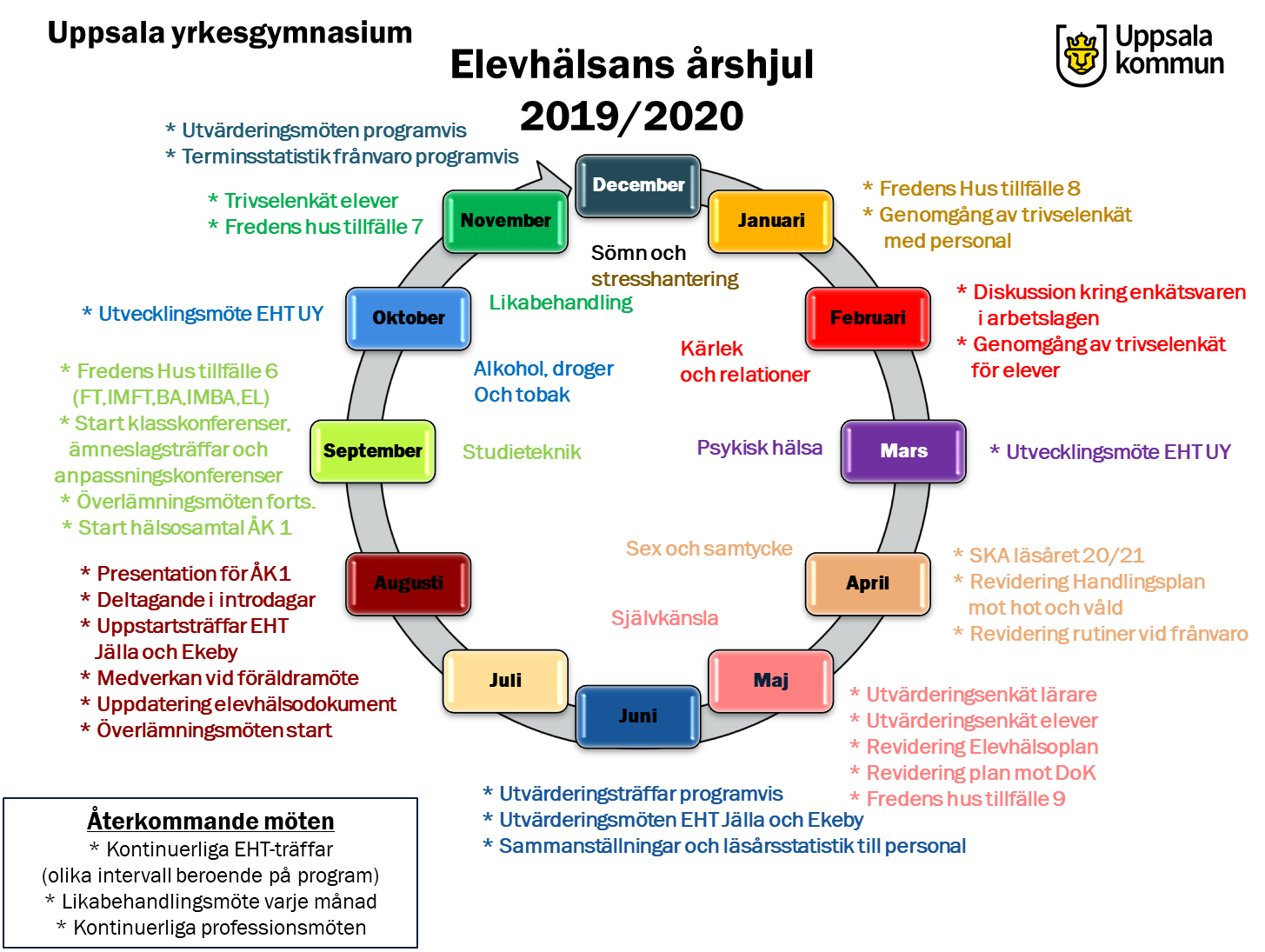 BILAGA 4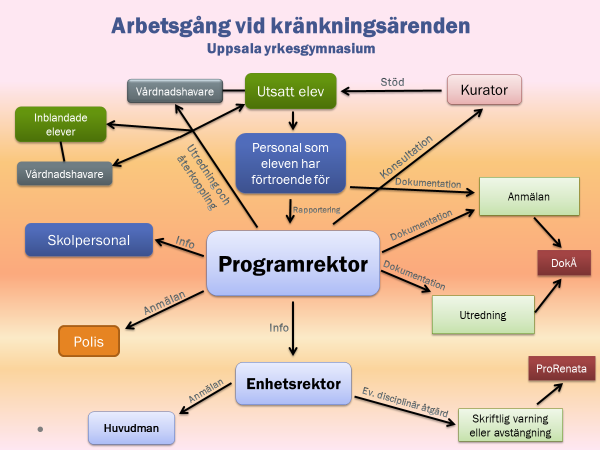 Ett samarbete mellan Fredens Hus och Uppsala yrkesgymnasium	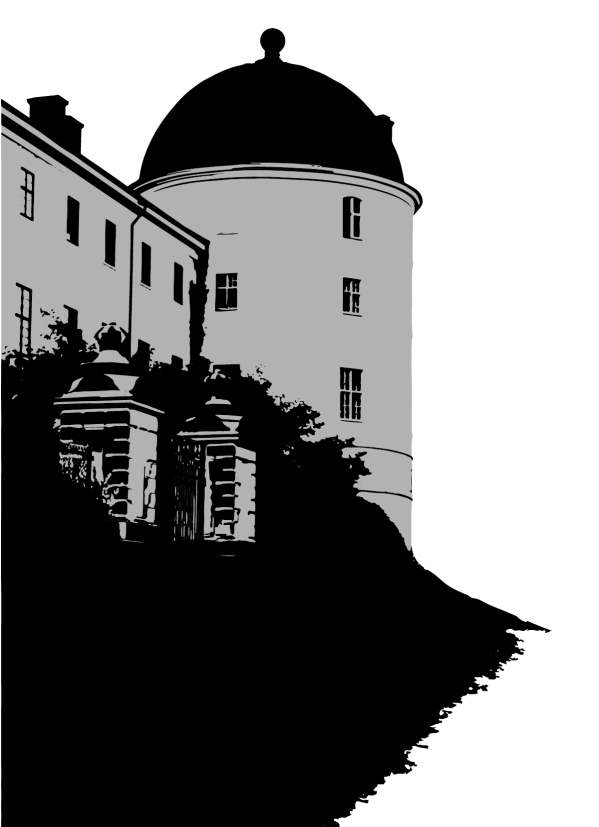 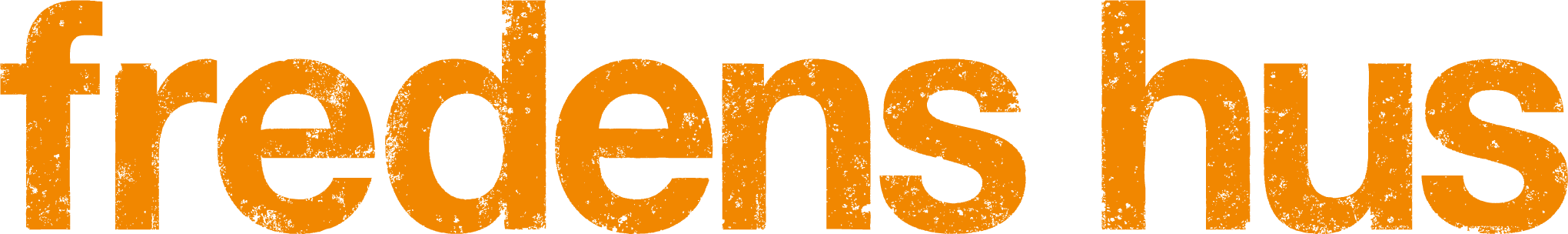 FÖRKLARINGARTillfälle 1: Attitydundersökning. En enkät som mäter elevernas attityder och inställning till frågor rörande sexuella trakasserier, våld och andra intoleranser. Görs digitalt och kan med fördel göras under mentorstid. Ligger även som grund för workshoptillfällena.
Tillfälle 2: Observationer och sammanställningar. Platsförlagda observationer i klassrummet eller i skolan under skoldag för att studera gruppdynamik, språkbruk och samspel elever emellan. Här också sammanställs svar från attitydundersökningen. 
Tillfälle 3: Workshopar del I. Workshop där eleverna får arbeta med frågor som rasism, intolerans, jämställdhet och aktivt medborgarskap.Tillfälle 4: Workshopar del II. Workshop där eleverna får arbeta med frågor som rasism, intolerans, jämställdhet och aktivt medborgarskap.Tillfälle 5: Workshopar del III. Workshop där eleverna får arbeta med frågor som rasism, intolerans, jämställdhet och aktivt medborgarskap.Tillfälle 6: Workshopar del IV. Workshop där eleverna får arbeta med frågor som rasism, intolerans, jämställdhet och aktivt medborgarskap.Tillfälle 7: Elevledda workshopar. Fredens Hus tillsammans med elever utformar en workshop/case som hålls för all personal på skolan. Tillfälle 8: Workshopar del IV. Workshop där eleverna får arbeta med frågor som rasism, intolerans, jämställdhet och aktivt medborgarskap.Tillfälle 9: Sammanställning av arbete. Tillsammans med elever sammanställer en ”kokbok” med ”recept” och stödlista på erfarenheter och ny kunskap som vi fått tillsammans. Resultatet: Ett digitalt och fysiskt dokument. Tillfälle 10: InkorporeringArbete med att väva in resultat och ”kokbok” i likabehandlingsplan och systematiskt kvalitetsarbete.Tillfälle 11: Utvärdering. Utvärdera och utveckla projektet tillsammans med elever med målet att inslagen blir en standarddel i utbildningen på skolan.FÖRKLARINGARWORKSHOPARSamtliga workshopar som genomförs tillsammans med klasserna har som övergripande effektmål att bidra till att stärka det demokratiska immunförsvaret genom ökad förståelse av rättigheter, normer och deras verkan. Dessutom ligger svaren i attitydundersökningen till grund för vilken fördjupning workshoparna har. SKOLHÄLSOVÅRDSINSATSEREtt förslag är att aktiviteter som kurator, elevhälsan eller skolsköterska planerar att genomföra med elever görs i samspråk med Fredens Hus.OBSERVATIONER Observationer är fördelade följande:El- och energiprogrammet: tre helgdagar. Bygg- och anläggningsprogrammet: tre heldagar. Fordon- och transportprogrammet: fyra heldagar. TIDSPLAN HT18årkurs 1SEPTEMBER2018-09-11: Attitydundersökningarna skickas från Antonio och Fredens Hus. Det är tre olika digitala enkäter, en för varje program: (a) bygg och anläggning, (b) fordon och transport och (c) el och energi. Eleverna behöver ha svarat innan fredagen 28/9. Den digitala enkäten tar cirka fem minuter att fylla i. 2018-09-28: Möte på Fredens Hus, Uppsala slott för att planera och boka in observationstillfällen (T3) och eventuella workshoptider (T3) för november och december.OKTOBER2018-10-01 – 2018-10-24: Observationer genomförs i klasserna och på skolan.NOVEMBER2018-11-01 – 2018-11-30: Fem workshopar genomförs i fem olika klasser.DECEMBER2018-12-01 – 2018-12-19: Fem workshopar genomförs i fem olika klasser.Föregående periods åtgärderMålet med åtgärden/önskvärd effektMålet med åtgärden/önskvärd effektEffekt/hur blev detImplementera och utveckla arbetet med månadstema på alla enheter.Ökad trivsel på skolorna samt mer kunskap för eleverna i respektive ämneÖkad trivsel på skolorna samt mer kunskap för eleverna i respektive ämneArbetet har i stor utsträckning varit uppskattat bland lärare och elever, dock så har spridningen på arbetet lämnat mer att önska på grund av tidsbrist. Alla har helt enkelt inte känt till att det pågår ett temaarbete vilket är ett utvecklingsområde.Göra projektanställningen elevhälso-samordnare till en fast tjänst Tidigare upptäckt av frånvaro, delvis för att förebygga kränkningar och diskrimineringar. Likställa och kvalitetssäkra skolornas elevhälsoarbete.Tidigare upptäckt av frånvaro, delvis för att förebygga kränkningar och diskrimineringar. Likställa och kvalitetssäkra skolornas elevhälsoarbete.Tjänsten är nu en fast anställning. I vårt frånvarosystem med individuella frånvarorapporter till alla mentorer ska ingen elev kunna falla mellan stolarna. Vidare så arbetar skolans tio elevhälsoteam utifrån samma modell och metoder, presenterade i skolans elevhälsoplan.Workshops och föreläsningar rörande diskriminerings-grunderna och arbetsordningen när kränkningar och diskrimineringar förekommerÖkad kunskap för personalen om ämnetÖkad kunskap för personalen om ämnetFöreläsning har hållits på API och flödesschema har gjorts och lagts upp på ItsLearning. Workshops har hållits på Ekeby. Ingen vidare effekt – det upplevs fortsatt så att lärare inte alltid vet hur de ska agera när kränkningar förekommer. Ett arbete som behöver fortsätta.Värdegrundsprojekt med Fredens HusVärdegrundsprojekt med Fredens HusÖkad kunskap om sexuella trakasserier, våld och andra intoleranserSamarbetet kring värdegrundsprojektet med Fredens Hus pågår, avslutas i juni 2020. Inkluderar programmen BA, IMBA, EE, FT, IMFTAnställa elevvärdarAnställa elevvärdarÖkad vuxenaktivitet på områden där eleverna rör sig mycket på rasterStor effekt på Ekeby som anställde 5 elevvärdar som framförallt varit på och kring elevtorget som flera elever upplevt som osäkert. Vidare så har caféet på elevtorget kunnat öppnas igen och en positivare atmosfär med mer vuxennärvaro är nu på elevtorget. På Jälla och Björkgatan anställdes också elevvärdar, dock med mindre tydliga arbetsuppgifter – vilket gjort att de hamnat lite i periferin. Går att utveckla.   ÅtgärdVerksamhetsformMål att uppnå/önskvärd effektAnsvar/personTidsplanUppföljning när och hurSlå ihop likabehandlingsgrupperna till en gemensam grupp för Ekeby och JällaGrupparbeteEffektivare arbetssätt, mer engagemang i gruppen, tydligare arbetsfördelningElevhälso-samordnareAugusti 2019Utvärdering sker i slutet av läsåret 19/20Sprida arbetet med månadsteman API, Instagram, Facebook, affischer, TV-skärmarFå all personal på våra skolor att vara delaktig i likabehandlingsarbetet, eller åtminstone känna till hur arbetet ser utLikabehandlingsgruppenStarten av varje månadUtvärdering sker kontinuerligt i likabehandlingsgruppenAnställa kurator till NybyggetNy tjänstFörebyggande arbete mot kränkningar och diskriminering – färre kränkningsärendenEnhetsrektorOmgående-----------Fredens HusWorkshops, föreläsningarFörebyggande arbete mot kränkningar och diskriminering – färre kränkningsärendenEnhetsrektor/ Elevhälso-samordnare2018 - 2020Se bilaga 3 om projektets utvärderingsformKnyta fler föreläsare och andra riktade insatser till respektive månadstemaFöreläsningar, andra instanser från aktuellt tema besöker skolornaÖka kunskapen hos eleverna kring respektive månadstemaLikabehandlingsgruppenPågående under läsåret 19/20Utvärdering sker i slutet av läsåret 19/20Öka vuxennärvaron i fordonskorridorenInformation till respektive arbetslag ffa fordonslaget att fler vuxna behöver husera där. Minska den otrygga stämningen som flera elever har vittnat omProgramrektorerOmgåendeUtvärdering sker bäst genom att jämföra årets mot förra årets trivselenkät.